Name__________________________________Triangle Coordinate Geometry Examples  Day 2 6. a.)  Is ∆PQR isosceles? Why or why not. SHOW MATH!  To check congruent sides, __________ ___________. 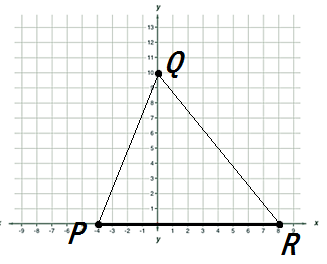 b.)  Is ∆PQR isosceles? Why or why not. SHOW MATH!  To check congruent sides, __________ ___________.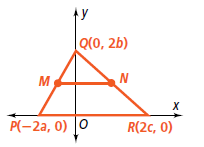 7.  M and N are midpoints of  QP and QR respectively for ∆PQR. P(-4,0), Q(0,10), and R(8,0). Record your midpoints. a.) Is ∆MQN a right triangle? Why or why not. SHOW MATH! To check for right angles, __________________. Record your midpoints. b.) Is ∆MQN a right triangle? Why or why not. SHOW MATH! To check for right angles, __________________. 8. Determine if ∆TRI is an isosceles triangle if you are given the vertices T(-5,0), R(0,7), and I(5,0). 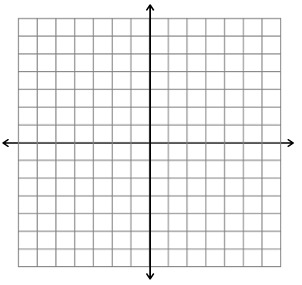 9. Determine if ∆TRI is an isosceles triangle if you are given the vertices below. 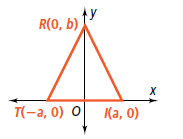 Name______________________________________________				Hour: _______Practice Triangle Coordinate Geometry Day 2 7. M and N are midpoints of  QP and QR respectively. a.) Find the coordinates of midpoints M and N.  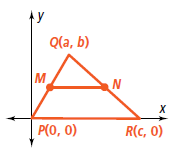 M: ______________ N: _________________b.) Is MN || PR? Why or why not. SHOW MATH!  c.) Is ∆PQR isosceles? Why or why not. SHOW MATH!  d.) Is ∆PQR a right triangle? Why or why not. SHOW MATH! 8. M and N are midpoints of  QP and QR respectively. a.) Find the coordinates of midpoints M and N.  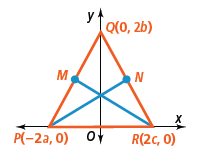 M: ______________ N: _________________b.) Is ∆PQR isosceles? Why or why not. SHOW MATH!  c.) Is ∆PQR a right triangle? Why or why not. SHOW MATH!